ВЫБОРЫ ДЕПУТАТОВ В ЕДИНЫЙ ДЕНЬ ГОЛОСОВАНИЯ25 февраля 2024 г.КАНДИДАТЫ В ДЕПУТАТЫ ДУБРОВЕНСКОГО РАЙОННОГО СОВЕТА ДЕПУТАТОВпо Вокзальному избирательному округу № 9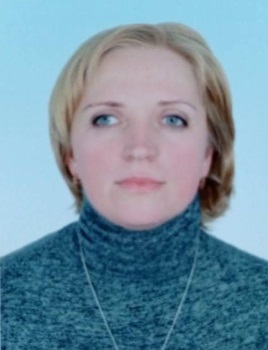 СКВАРКОАННА МИХАЙЛОВНАРодилась 31 марта 1984 года. Образование высшее, окончила в 2013 году учреждение образования «Белорусский государственный университет культуры и искусств» по специальности «библиотековедение и библиография (маркетинг библиотечного дела)».Работает директором государственного учреждения культуры «Дубровенская централизованная библиотечная система». Проживает в городе Дубровно. Член Белорусской партии «Белая Русь».Уважаемые избиратели!Основные направления программы:- повышение уровня жизни, физического и духовного развития, создание условий для более эффективного использования знаний, творческих способностей, интеллектуального потенциала избирателей;- создание условий для самореализации молодежи;- выполнение государственных социальных стандартов по обслуживанию населения;- сохранение и приумножение духовно-исторического и культурного наследия;- утверждение в обществе общечеловеческих нравственных и христианских ценностей, борьбу с бездуховностью, безнравственными проявлениями, жестокостью, алкоголизмом и наркоманией.